EAST SUSSEX COUNTY COUNCIL JOB DESCRIPTION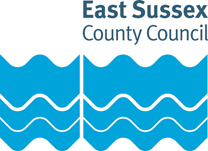 JOB TITLE: Behaviour and Attendance Support PractitionerDEPARTMENT: Children’s ServicesLOCATION: Lewes, Eastbourne or HastingsGRADE: East Sussex Single Status 7/8 (Progression to Single Status 8 to be dependent upon completing a relevant professional qualification or stated equivalent level experience)RESPONSIBLE TO: ESBAS Team Leader (Lewes, Eastbourne, Hastings or Extended Support Team) or ESBAS Senior Attendance OfficerPurpose of the Role:To undertake direct work with schools, families, children and young people to overcome problems which prevent regular school attendance and/or lead to poor emotional wellbeing, difficult / dangerous behaviour and/or risk of exclusion or underachievement.Key tasks:Model person-centred planning with key partners, ensuring that outcomes-based assessment is evident in all areas of work with a clear focus on engagement with families, children and young people.Ensure that all work delivered within the field of attendance behaviour support is in line with the wider aspirations of ISEND and exploit opportunities for integrated working with partners at every opportunity.Deliver an appropriate programme for each young person who is allocated support, in conjunction with school staff and other agencies, supporting the development of additional needs plans and ensuring regular review and evaluation of support programmes.Work with families as a key component of the support that is delivered to improve outcomes for children and young people, ensuring that they are involved in the planning of interventions at the earliest stage.Respond to concerns that may be raised by schools, parents or children, seeking appropriate solutions and keep careful records to monitor progress following intervention.Link closely with other key support services, attending and contributing to relevant interagency meetings, to ensure that pupils identified as requiring additional support have appropriate support plans in place to meet their needs.Assist schools in following relevant statutory regulations and legislation, and deliver training programmes, where required, to raise awareness of key issues and evidence-based practice in the fields of attendance and behaviour.Support young people and their families at points of transition and, where appropriate, secure support and/or provision from external agencies ensuring that young people engage with the educational provision they are offered.Demonstrate an understanding of the main approaches to working with children with behavioural, social, emotional and mental health needs and work with children in schools or in the home, alongside families, to promote inclusion by providing individual or small group support.Assist other members of ISEND in analysing the needs of children and young people with challenging behaviour and identifying appropriate strategies to support them in and out of class as part of an integrated response.To establish the cause of identified problems and implement strategies to resolve any difficulties via targeted intervention, either on a traded or statutory basis, ensuring that all activity is traced and outcomes recorded.Behaviour & Attendance Support Practitioner: Area TeamsTo regularly inspect and analyse data and support schools in agreeing strategies to improve outcomes for individual children as well as having a positive impact at a whole school level on attendance and exclusions.To support any legal action undertaken within the Magistrates’ Court or Family Proceedings Court, as appropriate. Provide support to schools, CYP and families on strategies to combat bullying, including peer mentoring and work on friendships and self-esteem; working with perpetrators as well as victims of bullying.Develop a good cultural awareness of CYP from Gypsy, Roma and Traveller backgrounds, ensuring that these are taken into account when providing support to children from these communities.This job description sets out the duties of the post at the time when it was drawn up. Such duties may vary from time to time without changing the general character of the duties or the level of responsibility entailed.  Such variations are a common occurrence and cannot of themselves justify a reconsideration of the grading of the post.EAST SUSSEX COUNTY COUNCIL PERSON SPECIFICATIONJOB TITLE: Behaviour and Attendance Support PractitionerGRADE: Single Status 7/8 (Progression to Grade 8 dependent upon a relevant level 4 qualification or stated equivalent level experience)Essential key skills and abilities				Essential education and qualifications.Essential knowledgeDesirable knowledgeEssential experienceOther essential criteriaDate (drawn up): August 2020, modified June 2021 Name of Officer(s) drawing up person specifications: IWJob Evaluation Reference: JE7289Health & Safety FunctionsThis section is to make you aware of any health & safety related functions you may be expected to either perform or to which may be exposed in relation to the post you are applying for. This information will help you if successful in your application identify any health-related condition which may impact on your ability to perform the job role, enabling us to support you in your employment by way of reasonable adjustments or workplace support.These criteria will be assessed at the application and interview stage Ability to analyse complex behaviour and identify key triggers for action in support programmes.   Excellent interpersonal and communication skills and ability to engage with children, young people, families and school staff. Keen observation and feedback skills.Ability to assess individual needs and monitor progress against desired outcomes.Ability to maintain productive working relationships with colleagues within the service, schools and other partner agencies.High level organisational skills.Ability to identify work priorities and manage own workload to meet deadlines, whilst ensuring lower priority work is kept up to date.Ability to balance using own initiative against need to seek management guidance.Ability to work in a discreet and sensitive manner, with regard to confidential information.To communicate complex information clearly and confidently, orally and in writing to a range of audiences, and to give constructive feedback.Good ICT skills.A commitment to equal opportunities through non-discriminatory practice.Ability to converse at ease with customer and provide advice in accurate spoken EnglishThese criteria will be evidenced via certificates, or at interview QCF Level 2 in English and Maths or equivalent educational levelLevel 3 qualification related to working with children and young people (e.g. in social care or health) or equivalent experience (this must be a minimum of 2 years working directly with children in a school setting e.g. pastoral support, learning mentor/tutor, teaching assistant, HLTA, Individual Needs Assistant or Attendance Officer)Progression to Grade 8 is dependent upon a relevant level 4 qualification (working with children and young people with Special Educational Needs and Disabilities specialism) or equivalent level experience (this must be a minimum of 3 years in the Behaviour and Attendance Support Practitioner role, moderated through annual performance management)These criteria will be assessed at the application and interview stage Understanding of the principles of supporting children with SEND.Good knowledge and practice in relation to safeguarding and child protection.Knowledge of the legislative framework that underpins the work of the Attendance and Reintegration/Behaviour Support Service.Knowledge of school systems and procedures.Understanding of issues affecting the families of young people out of education, including issues relating to attendance and behaviour.Knowledge of person-centred planning.Understanding of assessment for outcomes.These criteria will be assessed at the application and interview stage Wider knowledge of related areas e.g. school admissionsExperience of working in an educational settingKnowledge of agencies to support young people and their families.These criteria will be assessed at the application and interview stageExperience of the implementation of positive behaviour management strategies and dealing with challenging behaviour.Experience of successfully working with vulnerable young people and their families and understanding of their needs.  Experience of conducting outcomes-based assessments of children and young people with complex needs.Experience of applying a wide range of approaches to work with children and families.Experience of working within the principles of key work and integrated practice to deliver on shared priorities.These criteria will be assessed at the application and interview stage Self-motivated approach to work.A commitment to achieving the best outcomes for young people.Professional integrity and confidentiality.Ability to challenge professionals and parents whilst remaining calm and maintaining effective relationships.Full driving licence or the ability to demonstrate how you will meet the travelling needs of the role.FunctionApplicable to role Using display screen equipment Yes/NoWorking with children/vulnerable adultsYes/NoMoving & handling operationsYes/NoOccupational DrivingYes/NoLone WorkingYes/NoWorking at heightYes/NoShift / night workYes/NoWorking with hazardous substancesYes/NoUsing power toolsYes/NoExposure to noise and /or vibrationYes/NoFood handlingYes/NoExposure to blood /body fluidsYes/No